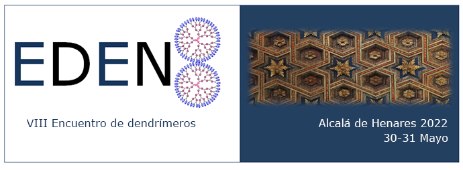 Título del abstract (Times New Roman 14, bold)Nombre y apellidos del ponente, Segundo Autor2, y Tercer Autor3 (centrado, Times New Roman 12)1Afiliación & dirección (Centrado, Times New Roman 12 Italica)2 Afiliación & dirección (Centrado, Times New Roman 12 Italica)e-mail: e-mail del ponenteComience a escribir el texto dejando un espacio desde la última línea de afiliación del autor (Times New Roman 12). El texto debe estar justificado y con interlineado sencillo. El abstract está limitado a una página A4 (márgenes derecho, izquierdo e inferior 2.5 cm, superior 4 cm). Puede incluir figuras y ecuaciones. Si se incluyen imágenes, asegúrese de que la resolución sea la adecuada. Las referencias deben estar indicadas numéricamente en el texto entre corchetes [1] y listadas al final del documento utilizando el estilo que se indica. [1] Doe, J. A.; Smith, J. D. Journal year, volume, pages. (Times New Roman 12, texto justificado)Agradecimientos: (Times N ew Roman 12, texto justificado) 